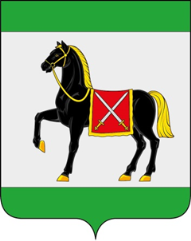 АДМИНИСТРАЦИЯ ГОРОДСКОГО ПОСЕЛЕНИЯ РОЩИНСКИЙ МУНИЦИПАЛЬНОГО РАЙОНА ВОЛЖСКИЙ САМАРСКОЙ ОБЛАСТИПОСТАНОВЛЕНИЕот 01 ноября 2023 года № 109Об утверждении Положения о порядке установления памятников, мемориальных досок и иных памятных знаков известным гражданам и событиям, присвоения наименования общественным местам, улицам на территории городского поселения Рощинский муниципального района Волжский Самарской областиВ соответствии с Федеральным законом  от 06 октября  2003 года  № 131-ФЗ «Об общих принципах организации местного самоуправления в Российской Федерации»,  Уставом городского поселения Рощинский муниципального района Волжский Самарской области, Администрация городского поселения  Рощинский муниципального района Волжский Самарской области  ПОСТАНОВЛЯЕТ:1.Утвердить Положение о порядке установления памятников, мемориальных досок и иных памятных знаков известным гражданам и событиям, присвоения наименования общественным местам, улицам на территории городского поселения Рощинский муниципального района Волжский Самарской области согласно приложения к настоящему постановлению.2. Контроль за выполнением настоящего постановления оставляю за собой.Глава городского поселения Рощинский                                                   В.Н. ВолковПриложениек постановлениюадминистрации городского поселения Рощинский муниципального района Волжский Самарской областиот 01.11.2023 г. № 109ПОЛОЖЕНИЕОб утверждении Положения о порядке установления памятников, мемориальных досок и иных памятных знаков известным гражданам и событиям, присвоения наименования общественным местам, улицам на территории городского поселения Рощинский муниципального района Волжский Самарской областиОсновные понятия и определения Памятник - скульптура или архитектурное сооружение в память о выдающейся личности или важнейшем событии, мемориальные квартиры, произведения монументального искусства, объекты науки и техники, включая, военные.Мемориальной доской является памятный знак, устанавливаемый на фасаде, в интерьерах зданий, на закрытых территориях и сооружениях, связанных с историческими событиями, жизнью и деятельностью особо выдающихся граждан.Памятный знак - скульптурное, архитектурное и другие памятные объекты.2. Общие положенияПоложение об установке памятников, мемориальных досок и иных памятных знаков (далее по тексту - Положение) разработано с целью сохранения в памяти граждан событий из истории и имен выдающихся деятелей Российской Федерации,  Самарской области, Волжского района  и  городского поселения Рощинский муниципального района Волжский, а также определения правил и условий установки памятников, мемориальных досок и иных памятных знаков (далее по тексту – памятные знаки). Настоящее Положение разработано на основании Конституции РФ, Федеральных законов от 06 октября 2003 года  № 131-ФЗ «Об общих принципах организации местного самоуправления в Российской Федерации»,  от  09.10.1992 г. №3612-1 Основ законодательства Российской Федерации о культуре,  Закона РСФСР от 15.12.1978 г.  "Об охране и использовании памятников истории и культуры", Федеральным законом от 25.06.2002 № 73-ФЗ «Об объектах культурного наследия (памятниках истории и культуры) народов Российской Федерации», Уставом городского поселения Рощинский муниципального района Волжский Самарской области и является основанием для принятия решений об увековечении памяти выдающихся событий, а также личностей, достижения и вклад которых в сфере их деятельности принесли долговременную пользу в истории городского поселения Рощинский муниципального района Волжский Самарской области, Волжского района, Самарской области и Российской Федерации.Настоящее Положение регулирует установление, перенос, ликвидацию памятных знаков в честь известных граждан и событий, установление мемориальных досок и памятных знаков известным гражданам и событиям, присвоение и изменение наименований  общественных мест, жилых массивов и иных элементов застройки городского поселения Рощинский.Изготовление, установление, перенос, ликвидацию памятных знаков в честь известных граждан и событий, установление мемориальных досок и памятных знаков известным гражданам и событиям, присвоение и изменение наименований  общественных мест, жилых массивов и иных элементов застройки городского поселения Рощинский производится по решению Собрания представителей городского поселения Рощинский муниципального района Волжский Самарской области.Решение Собрания представителей городского поселения Рощинский муниципального района Волжский Самарской области подлежит опубликованию. Настоящее Положение определяет порядок и условия установки мемориальных досок и других памятных знаков на территории городского поселения Рощинский муниципального района Волжский Самарской области. Положение определяет:критерии, являющиеся основаниями для принятия решений об увековечении памяти выдающихся событий, а также личностей, достижения и вклад которых в сфере их деятельности принесли долговременную пользу в истории городского поселения Рощинский муниципального района Волжский Самарской области, Волжского района, Самарской области и Российской Федерации;порядок рассмотрения и решения вопросов об установке мемориальных досок, памятных знаков, правила их установки и порядок учета;правила установки  мемориальных досок и памятных знаков;порядок учета мемориальных досок и памятных знаков и обязанности организаций по их сохранению и подержанию в эстетическом виде.Увековечению посредством установки памятных знаков подлежат:значительные исторические события в истории городского поселения Рощинский муниципального района Волжский Самарской области, Волжского района, Самарской области и Российской Федерации;наличие официально признанных достижений личностей в государственной, общественной, военной, производственной и хозяйственной деятельности, в науке, технике, литературе, искусстве, культуре и спорте, особого вклада в определенную сферу деятельности, принесших долговременную пользу городскому поселению Рощинский муниципального района Волжский Самарской области, Волжского района, Самарской области и Российской Федерации. Одной из форм увековечения памяти выдающихся деятелей Отечества, знаменитых земляков, а также исторических событий, имевших место в городского поселения Рощинский муниципального района Волжский Самарской области, является установка мемориальных досок и памятных знаков.Памятники, памятные знаки и мемориальные доски - это формы монументального искусства, предназначенные для увековечения памяти о выдающейся личности или знаменательном событии в истории городского поселения Рощинский муниципального района Волжский Самарской области.Мемориальные доски могут устанавливаться на фасадах, в интерьерах нежилых зданий и сооружений, связанных с историческими событиями, жизнью и деятельностью выдающихся людей, там, где происходили исторические события, проживали, обучались или работали выдающиеся личности. Отдельно стоящие памятные знаки (стелы, скульптурные композиции и др.) устанавливаются в тех же целях.Памятники и памятные знаки, мемориальные доски известным гражданам и событиям, устанавливаются в местах, определенных администрацией городского поселения Рощинский муниципального района Волжский Самарской области.Имена Героев Союза Советских Социалистических Республик, Российской Федерации, выдающихся деятелей науки, спорта, культуры и искусства присваиваются учебным заведениям, учреждениям культуры и иным муниципальным организациям поселения, а также улицам, скверам, площадям с целью увековечения памяти о выдающейся личности или знаменательном событии в истории поселения и Отечества.            Мемориальная доска - один из видов монументального искусства, представляет собой жанр текстового памятника, который  призван  в лаконичной  форме  отмечать значительные  события  истории  поселения,  жизни  и  деятельности  личностей,  внесших  значительный  вклад  в развитие  науки,  техники,  искусства, культуры  и  просвещения,  в охрану  здоровья, жизни и прав граждан, за ратные  подвиги  и  иные  заслуги перед Отечеством, и поселением. Мемориальная доска - плита с текстом (иногда с изображением), увековечивающая память о каком-либо лице или событии и установленная на стене или в интерьере здания, связанного с этим лицом или событием.Другие памятные знаки - информационные доски (таблички), информирующие об историческом событии или указывающие на места расположения несохранившихся зданий и других объектов, являющихся памятниками истории, культуры или архитектуры, или разъясняющие наименования улиц, а также историю улиц, подвергшихся переименованиям.Открытие памятного знака приурочивается к определенной дате (юбилею, этапу жизненного пути личности или круглой дате события) и происходит в торжественной обстановке с привлечением широкого круга общественности.Требования настоящего Положения обязательны для всех предприятий и организаций различных форм собственности, государственных, муниципальных учреждений, общественных объединений и организаций, принимающих решение об установке памятных знаков на территории городского поселения Рощинский муниципального района Волжский Самарской области.Данное Положение не распространяется на установку памятных знаков на территории кладбищ городского поселения Рощинский муниципального района Волжский Самарской области. 3. Критерии, являющиеся основанием для принятия решенияоб увековечении памяти выдающихся событий, а также личностей.  Основаниями  для  принятия  решения об  установке  памятников, мемориальных досок и иных памятных знаков известным гражданам и событиям, присвоения наименования общественным местам, улицам городского поселения Рощинский муниципального района Волжский Самарской области, присвоении имен муниципальным учреждениям являются:значимость события в истории России, Самарской области Волжского района, городского поселения Рощинский муниципального района Волжский Самарской области;наличие официально признанных достижений в государственной,    общественной, политической, военной, производственной и хозяйственной деятельности,  в  науке, технике, литературе, искусстве, культуре, спорте, просвещении,  здравоохранении,  а  также  за особый вклад личности в определенную сферу деятельности, принесший долговременную пользу Отечеству, городскому поселению Рощинский.Памятные знаки на территории  городского поселения Рощинский устанавливаются не ранее, чем через год после кончины увековечиваемого лица или даты, когда произошло выдающееся событие.В память об одном событии или одном лице может быть установлена только один памятный знак.При отсутствии официального признания достижений в целях объективной  оценки значимости события или лица, имя которого предлагается увековечить, памятный знак может быть установлен не менее чем через:5 лет после кончины лица, имя которого увековечивается;10 лет после события, в память которого они устанавливаются;40 лет после возведения здания или сооружения, признанного в установленном порядке объектом историко-культурного  наследия.Установление памятного знака на нежилых зданиях (сооружениях) осуществляется с согласия их собственников и (или) балансодержателей, на многоквартирных домах с согласия собственников помещений  в указанных домах.По Решению Собрания представителей городского поселения Рощинский муниципального района Волжский Самарской области памятные знаки и мемориальные доски могут быть установлены независимо от сроков, изложенных в разделе 3 настоящего Положения. Так до истечения указанного срока может быть увековечена память Героев Советского Союза, Героев Российской Федерации, Героев Социалистического труда, полных кавалеров  орденов Славы, орденов Трудовой Славы, Почетных граждан городского поселения Рощинский.На все памятники, памятные знаки, а также мемориальные доски, содержащие дополнительные декоративные элементы, в обязательном порядке разрабатывается проектная документация, которая утверждается градостроительным или художественным советом.4. Порядок внесения предложений, рассмотрения ходатайств и принятия решений об установке мемориальных досок и иных памятных знаковМемориальные доски и иные  памятные знаки устанавливаются  на основании решения Собрания представителей городского поселения Рощинский муниципального района Волжский Самарской области.Администрация городского поселения Рощинский муниципального района Волжский Самарской области рассматривает предложения, ходатайства, поступающие от физических и юридических лиц по вопросу увековечения памяти выдающихся деятелей Отчества, известных земляков (посмертно) и в течение месяца вносит предложения по установке мемориальных досок и иных  памятных знаков в Собрание представителей городского поселения Рощинский муниципального района Волжский Самарской области. Предложения об установлении мемориальных досок и иных памятных знаков направляются на рассмотрение в комиссию, утвержденную правовым актом администрации городского поселения Рощинский муниципального района Волжский Самарской области.Данная комиссия вправе сформулировать собственные предложения по установке мемориальных досок и иных  памятных знаков.Комиссия проводит экспертизу поступивших предложений и дает по ним официальное заключение для последующего рассмотрения на заседании Собрания представителей городского поселения Рощинский муниципального района Волжский Самарской области.При рассмотрении предложений комиссия должна учитывать наличие (или отсутствие) других форм увековечения памяти события или лица. В случае необходимости комиссия может провести опрос общественного мнения по рассматриваемым предложениям.В состав Комиссии входят представители Собрания представителей городского поселения Рощинский и администрации поселения. Могут быть приглашены: работники архитектуры и градостроительства, жилищно-коммунального хозяйства, имущественных отношений и землепользования, музейные работники, представители Совета ветеранов, общественности, историки, краеведы и заинтересованные организации.Комиссия рассматривает ходатайства, поступившие от юридических лиц. Ходатайства физических лиц и  родственников Комиссией не рассматриваются.Перечень документов, представляемых в Комиссию:- ходатайство лица или организации;- историческая или историко-биографическая справка;- копии архивных документов, подтверждающих достоверность и значимость события или заслуги увековечиваемого лица;- документы, позволяющие установить период проживания лица, память о котором подлежит увековечению, в доме, на котором предполагается установить памятный знак;- предложение по тексту надписи на мемориальной доске или памятном знаке, адресу их установки;- эскиз мемориальной доски и иного памятного знака с указанием места и местности размещения (схема размещения), согласованный с управлением архитектуры и градостроительства;- фотофиксация места установки мемориальной доски и иного  памятного знака или выписка из домовой книги с указанием периода проживания увековечиваемого лица;- письменное согласие собственника здания, строения, сооружения, на котором предполагается установить мемориальную доску или иной  памятный знак, или лица, которому здание, строение сооружение принадлежит на праве хозяйственного ведения или оперативного управления;- предложения или письменное обязательство ходатайствующей организации с гарантией о финансировании работ по проектированию, изготовлению, установке и обеспечению торжественного открытия мемориальной доски или памятного знака.Ходатайство инициаторов установления мемориальной доски и иного  памятного знака и приложенные к нему документы комиссия рассматривает в срок, не превышающий 30 дней. При необходимости срок может быть  увеличен еще на 30 дней.В результате рассмотрения ходатайств Комиссия принимает одно из следующих решений:поддержать  ходатайство  и  обратиться в Собрание представителей городского поселения Рощинский муниципального района Волжский Самарской области. с предложением поручить администрации городского поселения Рощинский осуществление контроля  и оказание консультативно-методической помощи по организации     художественно-архитектурного  проектирования, изготовления   в  долговечных  материалах,  установки  и  технического обеспечения торжественного открытия мемориальной доски и иного  памятного знака за счет средств ходатайствующей организации;перенести  рассмотрение  ходатайства  на   срок,   определяемый комиссией,  в связи с необходимостью получения дополнительных сведений и документов или по другим причинам, установленным комиссией; рекомендовать  ходатайствующей  организации  увековечить память события  или  личности  в  других  формах,  в  том  числе   установкой скульптурного  портрета,  бюста,  тематической  композиции в интерьере здания или на закрытой территории;мотивированно отклонить ходатайство;направить пакет документов на доработку.В случае отказа в течение 10 дней заявителю направляется мотивированный ответ.В состав комиссии входят: председатель, заместитель председателя, секретарь и не менее 2 членов. Комиссия рассматривает ходатайства об установлении мемориальной доски и иного  памятного знака в течение месяца со дня поступления ходатайства.Заседание комиссии правомочно, если в нем принимает участие не менее половины установленного числа её состава.Заседание ведет председатель комиссии. В период отсутствия председателя (отпуск, болезнь, командировка, увольнение) заседание комиссии проводит заместитель председателя.Во время рассмотрения ходатайств ведется протокол, который составляется секретарем комиссии. В период отсутствия секретаря (отпуск, болезнь, командировка, увольнение) протокол ведется одним из членов комиссии.Решение считается принятым, если за него проголосовало не менее 2/3 членов комиссии, участвующих в заседании. Протокол о рассмотрении ходатайств об установлении мемориальной доски и иного памятного знака подписывается председательствующим на заседании комиссии и секретарем.Решение комиссии передается на рассмотрение в администрацию поселения и носит рекомендательный характер. В решении комиссии должны быть указаны конкретные обоснования и целесообразность установки мемориальной доски и иного  памятного знака. Решение подписывается председательствующим на заседании комиссии и имеет рекомендательный характер. В случае принятия комиссией положительного решения об установке мемориальной доски и иного  памятного знака, председатель комиссии направляет представление в Собрание представителей городского поселения Рощинский муниципального района Волжский Самарской области.представление с приложением копии протокола заседания Комиссии и документов, предусмотренных  разделом 4 настоящего Положения.Собрание представителей городского поселения Рощинский муниципального района Волжский Самарской области рассматривает все поступившие материалы об установке памятного знака и принимает соответствующее решение. Решение об установке мемориальной доски и иного памятного знака публикуется в газетном издании и размещается на официальном интернет-сайте администрации городского поселения Рощинский.Инициаторами установки мемориальной доски и иного  памятного знака могут выступать органы государственной власти и местного самоуправления, предприятия, учреждения, общественные организации и движения, а также инициативные группы граждан численностью не менее 10 человек.Лица, выступающие с инициативой о присвоении имен муниципальным учреждениям, улицам, скверам, площадям, установления памятников, памятных знаков и мемориальных досок представляют в комиссию поселения следующие документы:Для установления памятника, памятного знака, мемориальной доски: заявление; ходатайство юридических лиц, организации, учреждения, предприятия, общественной организации или физических лиц с мотивировкой целесообразности увековечения памяти события или лица;историческая или историко-биографическая справка;копия архивных и других документов, подтверждающих достоверность события или заслуги лица, имя которого увековечивается;документы из соответствующих жилищно-эксплуатационных предприятий или архива с указанием периода проживания в данном здании лица, жизнь и деятельность которого увековечивается;сведения о предполагаемом месте установки мемориальной доски или памятного знака;эскиз памятника, памятного знака или мемориальной доски;предложение или проект текста на памятнике, памятном знаке или мемориальной доске;сведения об источниках финансирования работ по проектированию, изготовлению и установке памятников, памятных знаков и мемориальных досок;договор с собственником, если размещение памятника, памятного знака, мемориальной доски осуществляется на объектах, не находящихся в муниципальной собственности;письменное обязательство ходатайствующей организации или физических лиц о финансировании работ по проектированию, изготовлению, установке и обеспечению торжественного открытия мемориальной доски или памятного знака.Для присвоения имени муниципальным учреждениям:заявление;протокол с решением о присвоении имени:копии архивных и других документов, подтверждающих достоверность события или заслуги лица, имя которого увековечивается;сведения о деятельности муниципального учреждения, которому присваивается имя.Для присвоения имени улицам, скверам, площадям, паркам, аллеям:заявление;копии архивных и других документов, подтверждающих достоверность события или заслуги лица, имя которого увековечивается;ситуационный план участка поселения, где находится объект, которому присваивается имя;Установка мемориальной доски, памятного знака на объекте культурного наследия (памятнике истории и культуры) или в зоне охраны объекта культурного наследия подлежит согласованию с органом охраны культурного наследия в соответствии с категорией охраны памятника.Церемония торжественного открытия проводится совместно с заинтересованными организациями с привлечением общественности и освещением в средствах массовой информации.Мемориальные доски, памятные знаки, установленные на зданиях и сооружениях, передаются предприятиям, организациям и учреждениям, на балансе которых находятся эти здания и сооружения. Вышеуказанные организации, предприятия и учреждения обеспечивают сохранность и текущее содержание мемориальных досок, памятных знаков.5. Порядок установки и содержания памятников, мемориальных досок и иных памятных знаков5.1. Общие требования к размерам, художественному оформлению и содержаниюНаименования устанавливаемых памятников, мемориальных досок и иных памятных знаков должны отвечать словообразовательным, произносительным и стилистическим нормам современного русского литературного языка. Они должны быть благозвучными, удобными для произношения, краткими и легко запоминающимися.Тема, содержание текста должны определять композицию, рисунок шрифта, использование декоративных элементов, символики, скульптуры, общее архитектурное решение. Художественное решение может быть различно: как только текстовые, так и в композиции, которых помимо текста включены портретные изображения и декоративные элементы.Архитектурно-художественное решение мемориальной доски или другого памятного знака не должно противоречить характеру сооружения, особенностям той среды, в которую мемориальная доска привносится как новый элемент.Требования к тексту:- текст в лаконичной форме должен содержать характеристику события (творческого достижения, периода жизни и деятельности конкретного лица и т.д.), которому посвящена мемориальная доска или иной памятный знак;- из текста должно быть ясно, почему мемориальная доска или иной памятный знак установлен именно по данному конкретному адресу;- в тексте обязательны даты, конкретизирующие время причастности лица или события к данному адресу;- в тексте обязательно полное указание Ф.И.О. лица, которому посвящается мемориальная доска или иной памятный знак.Размер мемориальной доски или иной памятный знак определяется объемом помещаемой информации, наличием портретного изображения, декоративных элементов и должен быть соразмерен зданию, сооружению и  территории, где устанавливается. Текст должен быть изложен на русском языке. При необходимости допускается использование любого другого языка, текст на котором размещается в скобках, за текстом на русском языке. Текст должен быть лаконичным, содержать характеристику исторического события или периода жизни (деятельности) гражданина, которому посвящена мемориальная доска или иной памятный знак.При присвоении наименований в качестве основы должны использоваться названия холмов, лесов, рек, ручьев, вошедших в черту городского поселения;- топонимы должны отражать наиболее существенные индивидуальные характеристики территориальных единиц, линейных и локальных транспортных объектов. При этом новое название не должно повторяться на карте района;- названия территориальных единиц, линейных и локальных транспортных объектов должны быть мотивированными и включать в себя необходимый объем топонимической и пространственно-ориентировочной информации;-  присвоение имен, фамилий известных жителей поселения, граждан России и граждан зарубежных стран производить только новым улицам.Мемориальные доски и памятные знаки изготавливаются только из долговечных материалов (мрамора, гранита, чугуна, бронзы и других металлов) в строгом соответствии с требованиями, предусмотренными архитектурно-планировочным заданием, которое определяет материал, место размещения, технические условия, размеры. Эскизный проект места их размещения согласовывается с управлением архитектуры и градостроительства администрации муниципального района Волжский.После принятия Собранием представителей городского поселения Рощинский правового акта об установке памятного знака инициатор его установки согласовывает конкретное место его размещения в  администрации городского поселения Рощинский. Изготовление и установка мемориальных досок и памятных знаков осуществляется за счет собственных и (или) привлеченных средств ходатайствующих организаций. В исключительных случаях, на основании решения Собрания представителей городского поселения Рощинский, мемориальные доски и памятные знаки могут изготавливаться и устанавливаться за счет местного бюджета поселения.5.2.  Правила установки мемориальных досок и иных памятных знаковПри установке мемориальных досок и иных памятных знаков по инициативе органов местного самоуправления городского поселения Рощинский либо с использованием средств местного бюджета поселения заказчиком изготовления, установки мемориальной доски и иных памятных знаков выступает администрация городского поселения Рощинский.Установленные за счет средств местного бюджета мемориальные доски и иные памятные знаки являются муниципальной собственностью. Мемориальные доски и иные памятные знаки, установленные за счет средств негосударственных организаций, предприятий и частных лиц, передаются в муниципальную собственность в установленном порядке.Администрация городского поселения Рощинский по ходатайству инициатора установки мемориальной доски и иного памятного знака принимает ее в муниципальную собственность, в установленном порядке включает в реестр муниципальной собственности в раздел «казна» и определяет эксплуатирующую организацию.Все мемориальные доски и иные памятные знаки, установленные на фасадах зданий и иных сооружений, а так же на территории в границах городского поселения Рощинский, являются его достоянием, составной частью его историко-культурного наследия и подлежат сохранению, ремонту, реставрации и использованию для целей, не наносящих вреда их сохранности.Мемориальные доски и иные памятные знаки устанавливаются на фасадах зданий, строений, жилых домов, сооружений, в интерьерах административных зданий, в парках и скверах, в памятных местах, связанных с историческими событиями, жизнью и деятельностью выдающихся граждан.На зданиях зрелищно-массового назначения (домов культуры, кинотеатров, музеев) мемориальные доски (памятные знаки) не устанавливаются.Не допускается установка мемориальной доски (памятного знака) на фасаде здания, полностью утратившего исторический облик, соответствующий времени события (факта) или периоду жизни выдающейся личности, памяти которой посвящается мемориальная доска (памятный знак).Мемориальные доски (памятные знаки) на здании, строении, сооружении устанавливаются по согласованию с жилищно-эксплуатационными организациями - в отношении жилого фонда, с владельцем здания, строения, сооружения - в отношении нежилого фонда.Установка мемориальной доски (памятные знаки) на объекте культурного наследия (памятнике истории и культуры) или в зоне охраны объекта культурного наследия подлежит согласованию с органом охраны культурного наследия в соответствии с категорией охраны памятника.Мемориальные доски и другие памятные знаки устанавливаются на хорошо просматриваемых местах на высоте не ниже двух метров.Не допускается закрывать видимость мемориальной доски или другого памятного знака и препятствовать подходу к ним зелеными насаждениями и различными предметами. На стене здания, сооружения вблизи мемориальной доски или памятного знака не должна находиться иная информация (реклама, объявления и др.), не связанная с текстом мемориальной доски или памятного знака.Официальное открытие мемориальной доски или другого памятного знака проводится на специальной торжественной церемонии.В память о выдающейся личности в пределах поселения может быть установлена только одна мемориальная доска (памятный знак) по бывшему месту жительства, учебы или работы.Установка мемориальных досок и иных памятных знаков осуществляется за счет собственных и (или) привлеченных средств ходатайствующей стороны.Установка мемориальных досок и иных памятных знаков Героям Советского Союза, Героям России, Героям Социалистического труда и полным кавалерам орденов Славы производится за счет средств бюджета поселения.5.3.  Проектирование, изготовление, финансирование установки мемориальных досок и иных памятных знаковАдминистрация городского поселения Рощинский выдает заказчику архитектурно-планировочное задание на разработку проекта памятного знака.Архитектурно-планировочное задание определяет материал, место размещения, размеры памятных знаков, технические и иные условия в соответствии с требованиями действующего законодательства.Разработку проектов, выполнение и установку памятных знаков осуществляют специализированные организации по заявке заказчика в соответствии с действующим законодательством. При определении возможности сооружения и сроков установления мемориальных досок и других памятных знаков учитывается техническое состояние зданий, планируемые работы по их ремонту и реконструкции.Проект мемориальной доски и иных памятных знаков, разработанный на основании архитектурно-планировочного задания, согласовывается в обязательном порядке с Управлением архитектуры и капитального  строительства администрации муниципального района Волжский Самарской области, а при размещении на зданиях и закрытых территориях, являющихся памятниками архитектуры и истории - департаментом культуры Самарской области.Выполнение мемориальных досок (памятных знаков) и их установка должны производиться в строгом соответствии с согласованной проектной документацией. Установленные мемориальные доски (памятные знаки)  заказчик оформляет актом приема-передачи. Приемочные комиссии назначаются главой городского поселения Рощинский муниципального района Волжский Самарской области. Финансирование работ по проектированию, изготовлению и установке памятных знаков может осуществляться за счет:средств заказчика;средств бюджета поселения;добровольных взносов юридических и (или) физических лиц;иных средств.Финансирование содержания и ремонта мемориальных досок (памятных знаков):расположенных на зданиях, сооружениях, являющихся муниципальной собственностью, осуществляется за счет местного бюджета;на иных зданиях, сооружениях при согласии их собственника;  за счет денежных средств инициаторов установки мемориальной доски (памятного знака).Выделение средств из бюджета городского поселения Рощинский муниципального района Волжский Самарской области  для финансирования работ по проектированию, изготовлению и установке мемориальных досок (памятных знаков) осуществляется в соответствии с решением Собрания представителей городского поселения Рощинский муниципального района Волжский Самарской области на основании сметы, разработанной заказчиком и прошедшей необходимые согласования.5.4.  Содержание мемориальных досок  и иных памятных знаков После  установки  мемориальная  доска (памятный знак)  является неотъемлемым художественно-архитектурным    элементом    здания    и  передается ходатайствующей  организацией  по  акту  приема-передачи  организации, определяемой администрацией поселения в муниципальную собственность, передает на баланс организациям и учреждениям, осуществляющим обслуживание здания, строения, на котором они установлены. Содержатель мемориальных досок или памятных
знаков обязан:- обеспечивать сохранность и текущее содержание мемориальной доски или другого памятного знака;- осуществлять контроль за состоянием мемориальной доски или другого памятного знака;- организовывать ее обновление или реставрацию.Организации,  на  балансе  которых  находятся   мемориальные доски (памятные знаки),  обеспечивают  их  сохранность  и  содержание в надлежащем эстетическом виде за счет собственных средств.Все мемориальные доски (памятные знаки), установленные на территории поселения, на фасадах зданий и иных сооружений, являются достоянием территории поселения, частью его природно-историко-культурного наследия и подлежат сохранению, ремонту и реставрации в соответствии с действующим законодательством.Установленные мемориальные доски (памятные знаки) ставятся на баланс организации заказчика. Содержание, реставрация, ремонт памятных знаков производятся за счет средств организации заказчика. В случае ликвидации организации заказчика памятные знаки передаются на баланс администрации поселения.Мемориальные доски (памятные знаки), установленные за счет бюджета городского поселения Рощинский, принимаются в муниципальную собственность.Предприятия, учреждения, организации и граждане обязаны обеспечивать сохранность мемориальных досок (памятных знаков). Содержание, реставрация, ремонт мемориальных досок и иных памятных знаков производится за счет средств ходатайствующей стороны.Содержание, реставрация, ремонт мемориальных досок и памятных знаков, являющихся муниципальной собственностью, производится за счет средств бюджета городского поселения Рощинский.Контроль за состоянием мемориальных досок и иных памятных знаков осуществляет администрация городского поселения Рощинский.Текущее содержание памятников, памятных знаков и мемориальных досок осуществляется в едином комплексе с прилегающей территорией, определенной проектом.6. Порядок демонтажа мемориальных досок и иных памятных знаков В   случае   необходимости  демонтажа мемориальных досок и иных  памятных знаков организация-балансодержатель письменно уведомляет об этом  администрацию городского поселения Рощинский, после чего: - при сносе дома осуществляет демонтаж мемориальных досок и иных  памятных знаков за счет собственных  средств  и  передает  по  акту в установленном порядке на хранение в определенное по акту музейное учреждение культуры поселения; - при  ремонте  и  реконструкции  здания  осуществляет  демонтаж, обеспечивает  сохранность  мемориальных досок и иных  памятных знаков и  по окончании работ восстановление на прежнее место согласно  художественно-архитектурному проекту,  за счет собственных средств.Контроль  за  сохранностью  мемориальных досок и иных  памятных знаков осуществляют органы и организации,  обеспечивающие контроль за сохранностью жилого фонда  и  правопорядок  на  данной  территории в установленном законом порядке. В   случае   утраты   надлежащего  вида  мемориальной  доски администрация поселения информирует организацию-балансодержателя о необходимости  проведения  реставрации  мемориальной  доски  за   счет организации-балансодержателя.Памятные знаки в поселении демонтируются:- при проведении работ по ремонту и реставрации здания или мемориальной доски, памятного знака на период проведения указанных работ;- при отсутствии правоустанавливающих документов на установку мемориальной доски, памятного знака.В случае проведения реставрационных работ демонтаж мемориальных досок и иных  памятных знаков осуществляется с предварительным уведомлением комиссии, с указанием сроков окончания работ.Демонтаж либо перенос мемориальных досок и иных  памятных знаков в целях размещения информационно-рекламных объектов не допускается.В случае необходимости проведения работ по ремонту и реставрации мемориальной доски, памятного знака либо здания, на фасаде или в помещении которого установлена мемориальная доска, памятный знак, демонтаж осуществляется с обязательным предварительным уведомлением администрации городского поселения Рощинский  о целях, дате и периоде демонтажа. Решение о демонтаже или снятии памятников, памятных знаков и мемориальных досок, за исключением случаев, когда требуется их реставрация или проводятся ремонтно-реставрационные работы на здании, принимается Главой администрации городского поселения Рощинский.По завершении ремонтно-реставрационных работ мемориальная доска, памятный знак устанавливается на прежнем месте.При отсутствии правоустанавливающих документов на установку (демонтаж) мемориальной доски, памятного знака администрацией поселения принимаются меры по выявлению лиц, причинивших ущерб зданиям и сооружениям, и привлечению виновных к ответственности в соответствии с действующим законодательством.Лица, установившие памятный знак с нарушением настоящего Положения, осуществляют демонтаж самостоятельно за счет собственных средств.7. Порядок учета мемориальных досок и памятных знаков.Администрация городского поселения Рощинский ведет учет памятников, памятных знаков и мемориальных досок, осуществляет контроль за их состоянием.Памятник, памятный знак и мемориальная доска, представляющие особую историческую и художественную ценность могут быть переданы в ведение субъекта Российской Федерации в установленном порядке.8. Вступление в силу настоящего ПоложенияНастоящее Положение вступает в силу со дня его официального опубликования. 9. Порядок разрешения споров Споры и разногласия, которые могут возникнуть при исполнении настоящего положения разрешаются путем переговоров или в установленном законом порядке.За нарушение требований в области сохранения, использования памятных знаков должностные лица, юридические и физические лица несут административную ответственность в соответствии с действующим законодательством. Лица, допустившие нарушение порядка установки мемориальных досок и иных  памятных знаков, несут ответственность, установленную законодательством Российской Федерации. Мемориальные доски и иные  памятные знаки, установленные с нарушением порядка, изложенного в настоящем Положении, демонтируются. Расходы по демонтажу возлагаются на лиц, установивших мемориальную доску и иной  памятный знак. 